БУДЬТЕ  БДИТЕЛЬНЫ !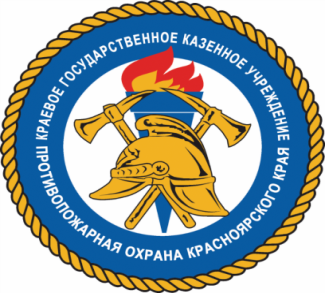 По статистике основными причинами пожаров  в зимнее время года являются неправильная эксплуатация печного отопления и неисправная  электропроводка. С целью профилактики возникновения пожароопасной ситуации работники КГКУ "Противопожарная охрана  Красноярского края" с 30 декабря 2019г.  по 9 января 2020г. проводилось патрулирование на пожарной машине  и обходы по домам с вручением памяток , проведением беседы . При эксплуатации электрических приборов запрещается: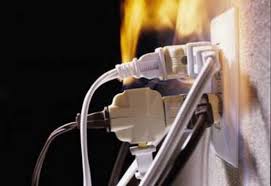 - эксплуатировать электропровода и кабели с поврежденной или потерявшей защитные свойства изоляцией;- устанавливать самодельные вставки «жучки» при перегорании плавкой вставки предохранителей, это приводит к перегреву всей электропроводки, короткому замыканию и возникновению пожара; - окрашивать краской или заклеивать открытую электропроводку обоями;- пользоваться поврежденными выключателями, розетками, патронами;- закрывать электрические лампочки абажурами из горючих материалов. - использование электронагревательных приборов при отсутствии или неисправности терморегуляторов, предусмотренных конструкцией.Недопустимо включение нескольких электрических приборов большой мощности в одну розетку, во избежание перегрузок, большого переходного сопротивления и перегрева электропроводки. Частой причиной пожаров является воспламенение горючих материалов, находящихся вблизи от включенных и оставленных без присмотра электронагревательных приборов (электрические плиты, кипятильники, камины, утюги, грелки и т.д.). Включенные электронагревательные приборы должны быть установлены на негорючие теплоизоляционные подставки.     Перед уходом из дома на длительное время, нужно проверить и убедиться, что все электронагревательные и осветительные приборы отключены. Печное отопление. Печи, находящиеся в доме, должны быть в исправном состоянии и безопасны в пожарном отношении. Необходимо периодически тщательно осматривать печи и дымовые трубы, устранять обнаруженные неисправности, при необходимости производить ремонт. Отложения сажи удаляют, и белят все элементы печи, побелка позволяет своевременно обнаружить трещины и прогары.При эксплуатации печей следует выполнятьследующие требования: 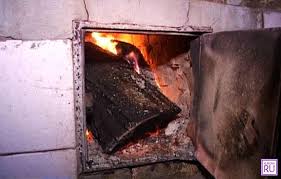 - перед топкой должен быть прибит предтопочный лист, из стали размером 50х70 см и толщиной не менее 2 мм, предохраняющий от возгорания случайно выпавших искр; - запрещается растапливать печи бензином, керосином и другими ЛВЖ, так как при мгновенной вспышке горючего может произойти взрыв или выброс пламени; - располагать топливо, другие горючие вещества и материалы на предтопочном листе;- недопустимо топить печи с открытыми дверцами; - зола и шлак, выгребаемые из топок, должны быть пролиты водой, и удалены в специально отведенное для них безопасное место;- дымовые трубы над сгораемыми крышами должны иметь искроуловители (металлические сетки); - запрещается сушить на печи вещи и сырые дрова. Следите за тем, чтобы мебель, занавески находились не менее чем в полуметре от массива топящейся печи; - очищают дымоходы от сажи, как правило, перед началом отопительного сезона и не реже одного раза в три месяца во время отопительного сезона; 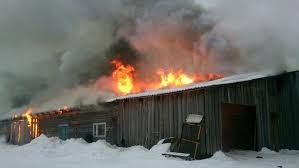 Инструктор противопожарной профилактикиШушенского района, Светлана МамонтоваНаименование территорииЧисло пожаровПериод - январь 2020 годаПериод - январь 2020 годаНаименование территорииЧисло пожаровТравмировано,чел.Погибших, чел.Наименование территорииЯнварь  2020г.Травмировано,чел.Погибших, чел.Шушенскому району1511Ильичевский  сельсовет  ---Казанцевский  сельсовет---Сизинский  сельсовет5--